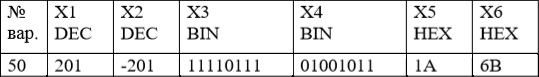 1) Перевести десятичное число X1 в двоичную систему счисления. Результат представить в восьмиразрядной сетке (формат целое число без знака). 2) Перевести десятичное число X2 в двоичную систему счисления. Результат представить в восьмиразрядной сетке (формат целое число со знаком).3) Определить знак двоичных чисел Х3 и Х4 (формат целые числа со знаком). 4) Перевести двоичные числа X3 и Х4 (формат целые числа без знака) в десятичную и шестнадцатеричную системы счисления. 5) Перевести двоичные числа X3 и Х4 (формат целые числа со знаком) в десятичную и шестнадцатеричную системы счисления. 6) Определить знак шестнадцатеричных чисел Х5 и Х6 (формат целые числа со знаком). 7) Перевести шестнадцатеричные числа Х5 и Х6 (формат целые числа без знака) в двоичную и десятичную системы счисления. 8) Перевести шестнадцатеричные числа Х5 и Х6 (формат целые числа со знаком) в двоичную и десятичную системы счисления. 9) Перевести десятичные числа Х1 и Х2 в двоично-десятичную систему счисления. Результат представить в упакованном и неупакованном форматах. 10) Выполнить операцию сложения двоичных чисел Х3+Х4 (формат целые числа без знака). Результат представить в шестнадцатиразрядной сетке. Выполнить верификацию результата. 11) Выполнить операцию сложения двоичных чисел Х3+Х4 (формат целые числа со знаком). Результат представить в шестнадцатиразрядной сетке. Выполнить верификацию результата. 12) Выполнить операцию сложения в шестнадцатеричной системе счисления чисел Х5+Х6 (формат целые числа без знака). Результат представить в шестнадцатиразрядной сетке. 13) Выполнить операцию сложения в шестнадцатеричной системе счисления чисел Х5+Х6 (формат целые числа со знаком). Результат представить в шестнадцатиразрядной сетке.